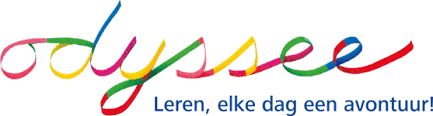 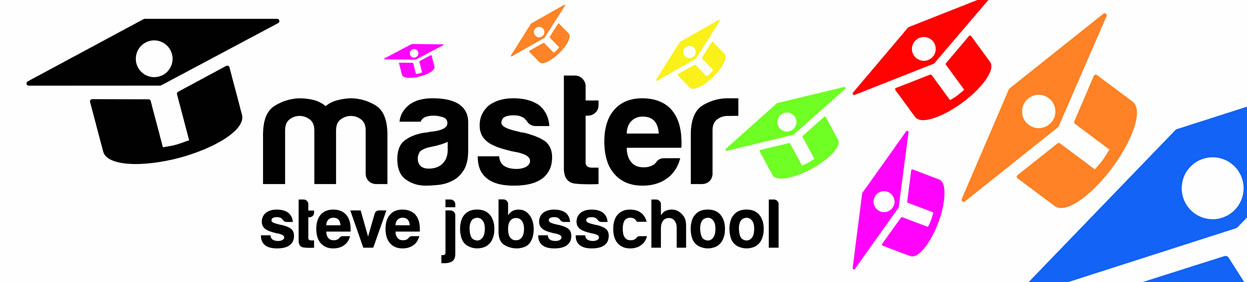 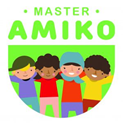 Integratiebeleid leerlingen Master Amiko NT2 naar reguliere basisscholen in de buurt.InhoudsopgaveInhoudsopgave	2Aanleiding	3Doelgroep	3Doel beleid doorstroom	3Werkwijze	3Wat als integreren niet mogelijk is?	3AanleidingSinds de start van Master Amiko is in toenemende mate de vraag bij reguliere basisscholen neergelegd of de NT2 leerling de doorstroom kon maken naar het reguliere onderwijs.Voor de reguliere basisscholen was het niet altijd haalbaar om goed aan te sluiten bij de onderwijsbehoeften van NT2 leerlingen. Naast het reguliere aanbod in de groep, bleek behoefte aan specifieke ondersteuning t.b.v. ontstane hiaten in de leerlijn als gevolg van de verscheidene doorstromen van NT2 leerlingen van NT2 school naar NT2 school. Een grote groep leerlingen hebben in hun moederland geen onderwijs of gedeeltelijk onderwijs kunnen volgen.In eerste instantie hebben zij een aanbod nodig gericht op het aanleren van de Nederlandse taal. Op de AZS Master Amiko zijn zij gespecialiseerd in het aanleren van de Nederlandse taal als tweede taal (NT2). Op Master Amiko kunnen leerlingen die verhuizen binnen Sneek en worden aangemeld bij de Master Steve Jobsschool (of de Zwetteschool), gebruik blijven maken van de expertise op Master Amiko. Ze kunnen vervolgens geleidelijk instromen binnen het reguliere onderwijs.DoelgroepEr zijn verschillende situaties waarbij gebruik gemaakt kan worden van het integratieplan:Leerlingen zonder verblijfsvergunning: zij wonen in het AZC in Sneek en volgen onderwijs bij Master Amiko.Leerlingen met verblijfsvergunning: zij verhuizen van het AZC naar een wijk in Sneek of dorp vlakbij Sneek. Deze kinderen hebben gedurende een periode onderwijs gevolgd op de Master Amiko.Gezinshereniging: één van de ouders heeft de procedure doorlopen en een huis toegewezen gekregen. Het gezin volgt. Deze kinderen hebben nog geen onderwijs in Nederland gevolgd.Kind vanuit een ander land: de vader en moeder heeft een relatie met een Nederlander/ Nederlandse en emigreert met zijn/haar kind naar Nederland. Het kind heeft nog geen onderwijs in Nederland gevolgd.Doel beleid doorstroomWaarom kiezen we voor een beleid t.b.v. de doorstroom?Voor zowel de Master Amiko als wijk- dorpsscholen is helder welke basisvaardigheden NT2 leerlingen helpen om een goede start te maken binnen het reguliere basisonderwijs.De leerkrachten van de Master Amiko kunnen ouders en leerlingen informeren wanneer zij de stap kunnen maken naar het reguliere onderwijs. Eenduidige aanpak.De leerkrachten binnen het reguliere onderwijs zijn minder handelingsverlegen als het gaat om de instroom van NT2 leerlingen.Op basis van de functioneringsniveau en vaardigheden kan beter in beeld gebracht worden welke ondersteuning wenselijk is. De belemmerende/bevorderende factoren en ondersteuningsbehoeften worden beschreven in het OPP.WerkwijzeMet dit protocol laten we leerlingen geleidelijk doorstromen naar de wijk- dorpsschool.In eerste instantie wordt de leerling aangemeld en ingeschreven bij de AZC school. De leerlingen gaan 5 dagen in de week naar de Master Amiko.  Als de leerlingen de 30 weken doelen beheersen die beschreven staan in de bijlage van het OPP, beheersen ze voldoende basisvaardigheden om deel te kunnen nemen aan het reguliere onderwijs. Voor iedere vakantie wordt in kaart gebracht welke leerlingen in aanmerking komen voor een geleidelijke doorstroom naar de school in de buurt. Onder geleidelijk verstaan we de volgende opbouw:De leerling beheerst de 30-weken doelen nog niet. De leerling zit 5 dagen per week op de Master Amiko.De leerling beheerst de 30 weken doelen:** De leerling start met de middagen op de Master Steve Job.** De IB’ er brengt in kaart wat de beginsituatie van de leerling is.** Indien nodig neemt de IB’ er na twee weken een PI dictee af, de TAK                                 en/of andere toetsen om goed in beeld te krijgen welke instructiegroep                                 passend is.		** Na twee weken starten de leerling met twee hele dagen.		** Na vier weken begint de leerling volledig.Het blijft altijd maatwerk, omdat de leerling er ook sociaal-emotioneel aan toe moet zijn om naar een andere school te gaan. Dit is mede afhankelijk van de vluchtachtergrond en eventuele trauma’s die een kind kan hebben. Met een geleidelijke doorstroom kunnen we met elkaar bespreken hoe het met de leerling gaat op de school in de buurt. En gezamenlijk afwegen of uitbreiding van dagen haalbaar is.De leerling krijgt tijdens de integratiefase werk mee van de Master Amiko voor taal, lezen, spelling en rekenen. Voor de overige vakken is het de bedoeling dat ze meedoen met de groep.Bij kleuters heeft het de voorkeur om ze direct volledig te plaatsen op de school in de buurt. De ervaring leert dat jonge kinderen de taal het snelste oppakken door onderdompeling in een talige omgeving.ProcedureDe IB’ er van Master Amiko bespreekt in het team welke leerlingen in aanmerking komen voor doorstroom naar regulier onderwijs.Master Amiko neemt contact op met ouders.Na inventarisatie neemt de IB’ er van de Master Amiko contact op met de IB’ er van de school in de buurt.De IB’ er bespreekt intern of de plaatsing mogelijk is en of specifieke ondersteuning wenselijk is.De IB’ er van de wijk- dorpsschool ontvangt het dossier van de leerling en leest zich in, stelt een OPP op. De IB’ er van de Master Amiko vraagt ouders het toestemmingsformulier te ondertekenen.Ouders worden door de IB’ er/leerkracht van de Master Amiko op de hoogte gebracht op welke dagen de leerling op de Master Amiko zit en welke dagen op de school in de buurt.Leerkrachten van Master Amiko geven werk mee naar de wijk- dorpsschool en een overdrachtschrift ter overdracht. Indien wenselijk hebben ze mail- of belcontact.De IB’ er van de wijk- dorpsschool stemt af met de leerkrachten over het proces. Ze beslissen samen of de leerling toe is aan de volgende stap.Wat als integreren niet mogelijk is?In sommige situaties het lastig zijn om leerlingen te laten integreren in de school in de buurt. Dit kan te maken hebben met de onderwijsbehoeften van de leerling (bv  door leerbaarheid/intelligentie) of door omstandigheden op school (bv zorgzwaarte van de groep). Per situatie zal er een afweging gemaakt moeten worden of integreren haalbaar is.Het uitgangspunt is dat een kind geplaatst wordt op de school in de wijk of het dorp waar het kind woont. Als plaatsing niet mogelijk is op de door de ouders gekozen school, dan ondersteunt de Master Amiko de ouders bij het zoeken van een andere geschikte (basis)school. De school die de leerling niet aanneemt zal moeten onderbouwen waarom de plaatsing niet mogelijk is.Als er vanuit de Master Amiko twijfel is over de leerbaarheid of intelligentie van de leerling, wordt het ZAT ingeschakeld om te onderzoek te doen of advies te geven over plaatsing op een sbo/so school.Bijlage 40- weken doelen40 weken doelen 6-9 jaarRekenen (middels doortoetsen in Maatwerk instapniveau bepalen, als leerlingen de taal beheersen overstappen op Rekenrijk):40 weken doelen 10-12 jaar
Rekenen (middels doortoetsen in Maatwerk instapniveau bepalen, als leerlingen de taal beheersen overstappen op Rekenrijk) Koppelen aan groepsplan:https://www.lowan.nl/primair-onderwijs/onderwijs/leerlijnen/doelen/(functioneringsniveaus gekoppeld aan leeftijd en … weken onderwijs)VakkenDoelen Na 10 wekenAanpakMateriaal/WerkvormenToetsingLuisterenLaat een positieve luisterhouding zien door bijvoorbeeld aankijken, contact maken, knikken; Maakt gebruik van de visuele context om te begrijpen wat er bedoeld wordt: kijkt goed naar wat er bijvoorbeeld allemaal op de platen in een prentenboek staat, let op hoe de spreker kijkt, praat en gebaart, kijkt wat andere kinderen doen.WieWatWaarWanneerHoeVeel voorkomende schooltaal; (pak je boek, open op bladzijde...)Prentenboeken, liedjes, tekeningen, gedichten.Voorlezen (navertellen, tekenen, naspelen)Spelvormen op de i-pad en computer.Plaatjes aanwijzen, op volgorde leggen, memorie spelen.Gebruik van Beeldbank, internet, televisie.www.taalklas.nlHoren, zien en schrijven.GesprekkenSpreken
Geeft een (non-)verbale reactie op een vraag van de leerkracht, bijvoorbeeld door te knikken of te wijzen;Kent de routines rond groeten en afscheid nemen;Benoemt voorwerpen en kenmerken ervan, mensen en veelvoorkomende handelingen in de directe leefomgeving.WieWatWaarWanneerHoeRollenspelKringgesprekken voeren over verschillende onderwerpen.Vragen stellen.Werken met prenten (Kijkdoos): benoemen, laten nazeggen.www.taalklas.nlKlankvorming
Spreekt enigszins verstaanbaar voor de vertrouwde omgeving, hoewel er nog veel fouten zijn in klankvorming, zoals weglaten van bepaalde klanken of klanken vervangen door andere klanken;Kan klankzuivere klanken aan letters koppelen.WieWatWaarWanneerHoeKlankgebaren van Spreekbeeld.Werken met een spiegel (ervaren hoe ze een klank uitspreken)Werken met werkmap Fonemisch bewustzijn CPS.Woord- en zinsvormingWieWatWaarWanneerHoeLezen
Leest klankzuivere woorden;Zoekt plaatjes bij voorgelezen tekst;Volgt illustraties bij een voorgelezen verhaal.WieWatWaarWanneerHoeLuisteren naar voorgelezen teksten.Zelf eenvoudige teksten lezen.Plaatjes aanwijzen bij een tekst.Bespreken waar een tekst over gaat op grond van illustraties.Gebruik maken van leesteksten op cd-rom, zodat leerlingen tijdens het lezen kunnen luisteren en meelezen.Beeldmateriaal.Methode Veilig Leren Lezen (compacten)Nieuwsbegrip XLMini-informatieDe KijkdoosSchrijvenVoor leerlingen die niet gealfabetiseerd zijn:Weet dat dingen die je zegt of denkt opgeschreven kunnen worden;Weet dat letters met klanken corresponderen;Doet mee met woord/klankspelletjes;Hanteert met de juiste pengreep schrijfgerei zoals een pen of potlood.Voor leerlingen die gealfabetiseerd zijn:Schrijft bekende korte woorden correct;Schrijft woorden over.WieWatWaarWanneerHoeOefeningen rondom de lettermuur.Oefeningen met letterstempels.Onderdelen uit de map Fonemisch bewustzijn.Luisterspelletjes.Iets laten schrijven bij een zelfgemaakte tekening.Prenten uit een prentenboek in de goede volgorde laten leggen en er een verhaal bij schrijven. De leerkracht schrijft het op.Methode Pennenstreken.Aansluiten bij de leesmethode Veilig Leren Lezen.WoordenschatKent woorden uit de volgende woordenlijsten:Duizend-en-één-woorden, 52 woorden (=sublijst 1)Duizend-en-één-woorden, 500 woorden (=sublijst 2)WieWatWaarWanneerHoeWoordenschat didactiek de "Viertakt" Van Verhallen en Van den Nulft, 2002. (voorbewerken; semantiseren; consolideren; controleren) Aanleggen beeldwoordenschrift.www.taalbegrip.nlOp basis van foto's memorie, lotto, spel hebbes (connect), kwartet,VakkenDoelen na 20 wekenAanpakToetsingLuisterenNa 20 weken
0 Reageert adequaat op duidelijke en eenvoudige instructie door deze uit te voeren, zoals sta op, loop op je tenen etc.
0 Kan aangeven waar een langzaam en duidelijk gesproken korte passage van tv of internet over gaat, middels wie, wat, waar
   vragen.
0 Doet een globale voorspelling over een langzaam en duidelijk voorgelezen verhaal en het vervolg ervan.
0 Beantwoord een vooraf gestelde eenvoudige luistervraag over een korte tekst.
WieWatWaarWanneerHoeVeel voorkomende schooltaal; (pak je boek, open op bladzijde...)Prentenboeken, liedjes, tekeningen, gedichten.Voorlezen (navertellen, tekenen, naspelen)Spelvormen op de i-pad en computer.Plaatjes aanwijzen, op volgorde leggen, memorie spelen.Gebruik van Beeldbank, internet, televisie.www.taalklas.nlHoren, zien en schrijven.Gesprekken/Spreken
Na 20 weken
0 Geeft antwoord op gesloten vragen van de leerkracht;
0 Benoemt voorwerpen en mensen  (bijvoorbeeld in plaatjesboeken);
0 Geeft woorden aan bekende veelvoorkomende handelingen in de klas, bijvoorbeeld gaan zitten, een boekje pakken, etc.
WieWatWaarWanneerHoeRollenspelKringgesprekken voeren over verschillende onderwerpen.Vragen stellen.Werken met prenten (Kijkdoos): benoemen, laten nazeggen.www.taalklas.nlKlankvorming
Na 20 weken
0 Maakt onderscheid tussen lange en korte klanken;
0 Kan betekenis onderscheidende klanken (fonemen) in woorden onderscheiden, maar maakt nog fouten met fonemen die in de moedertaal niet voorkomen;
0 Kan klanken aan bekende letters koppelen.
WieWatWaarWanneerHoeKlankgebaren van Spreekbeeld.Werken met een spiegel (ervaren hoe ze een klank uitspreken)Werken met werkmap Fonemisch bewustzijn CPS.Woord- en zinsvormingNa 20 weken
0 Herkent/gebruikt bijvoeglijk naamwoord (de rode bal);
0 Herkent/gebruikt voorzetsels;
0 Herkent/gebruikt 'hier' en 'daar';
0 Herkent/gebruikt aanwijzend voornaamwoord (die, deze, dit, dat);
0 Herkent/gebruikt meervouden;
0 Herkent/gebruikt bezittelijk voornaamwoord (mijn boek, haar tas);
0 Herkent/past correcte woordvolgorde in korte zinnen toe (hij loopt naar huis);
0 Maakt vraagzinnen (waarom, hoe, hoeveel, waarmee …).
WieWatWaarWanneerHoeLezen
Na 20 weken
0 Kent (bijna) alle letters;
0 Leest korte zinnen;
0 Leest woorden bij plaatjes;
0 Onderstreept vertrouwde namen en woorden in een eenvoudige tekst.
WieWatWaarWanneerHoeLuisteren naar voorgelezen teksten.Zelf eenvoudige teksten lezen.Plaatjes aanwijzen bij een tekst.Bespreken waar een tekst over gaat op grond van illustraties.Gebruik maken van leesteksten op cd-rom, zodat leerlingen tijdens het lezen kunnen luisteren en meelezen.Beeldmateriaal.Methode Veilig Leren Lezen (compacten)Nieuwsbegrip XLMini-informatieDe KijkdoosSchrijvenNa 20 weken
Voor leerlingen die niet gealfabetiseerd zijn:
0 Kent het verschil tussen ‘lezen’ en ‘schrijven’;
0 Schrijft letters, bijvoorbeeld van de eigen naam;
0 Schrijft klankzuivere woorden over.
Voor leerlingen die gealfabetiseerd zijn:
0 Kent alle klanken en grafemen in het Nederlands;
0 Schrijft aangeboden klankzuivere woorden (roos, maan), maar ook aangeboden complexere woorden (tuin, deur);
0 Schrijft korte zinnen die voor de leerkracht begrijpelijk zijn.
WieWatWaarWanneerHoeOefeningen rondom de lettermuur.Oefeningen met letterstempels.Onderdelen uit de map Fonemisch bewustzijn.Luisterspelletjes.Iets laten schrijven bij een zelfgemaakte tekening.Prenten uit een prentenboek in de goede volgorde laten leggen en er een verhaal bij schrijven. De leerkracht schrijft het op.Methode Pennenstreken.Aansluiten bij de leesmethode Veilig Leren Lezen.WoordenschatNa 20 weken
Kent woorden uit de volgende woordenlijsten:
0 Duizend-en-één-woorden, 1000 woorden (=sublijst 3)
0 BAK Basiswoordenlijst Amsterdamse Kleuters,1250 woorden
WieWatWaarWanneerHoeWoordenschat didactiek de "Viertakt" Van Verhallen en Van den Nulft, 2002. (voorbewerken; semantiseren; consolideren; controleren) Aanleggen beeldwoordenschrift.www.taalbegrip.nlOp basis van foto's memorie, lotto, spel hebbes (connect), kwartet,VakkenDoelen na 30 wekenAanpakToetsingLuisterenNa 30 weken
0 Begrijpt de hoofdgedachte van een aankondiging of boodschap in een vertrouwde situatie.
0 Kan de hoofdzaak benoemen van een televisieprogramma over een bekend onderwerp.
0 Begrijpt een korte mededeling van een medeleerling over een bekend onderwerp.
0 Kan hoofdcomponenten van een kort voorgelezen verhaal aangeven, door naspelen, tekenen of via vragen.

WieWatWaarWanneerHoeVeel voorkomende schooltaal; (pak je boek, open op bladzijde...)Prentenboeken, liedjes, tekeningen, gedichten.Voorlezen (navertellen, tekenen, naspelen)Spelvormen op de i-pad en computer.Plaatjes aanwijzen, op volgorde leggen, memorie spelen.Gebruik van Beeldbank, internet, televisie.www.taalklas.nlHoren, zien en schrijven.GesprekkenSpreken
Na 30 weken
0 Kent de routines van het telefoneren en kan een kort telefoongesprek voeren over een bekend onderwerp;
0 Stelt vragen aan de leerkracht of een medeleerling als hij iets niet begrijpt, of om iets te weten te komen;
0 Maakt gebruik van non-verbale signalen om taalgebruik te ondersteunen;
0 Beschrijft voorwerpen, mensen en handelingen in de directe omgeving, ook aan de hand van platen en afbeeldingen.
WieWatWaarWanneerHoeRollenspelKringgesprekken voeren over verschillende onderwerpen.Vragen stellen.Werken met prenten (Kijkdoos): benoemen, laten nazeggen.www.taalklas.nlKlankvorming
Na 30 weken
0 Spreekt clusters (van medeklinkers) uit;
0 Kan (onzin)rijmwoorden maken.
WieWatWaarWanneerHoeKlankgebaren van Spreekbeeld.Werken met een spiegel (ervaren hoe ze een klank uitspreken)Werken met werkmap Fonemisch bewustzijn CPS.Woord- en zinsvormingNa 30 weken
0 Past congruentie van het werkwoord toe (geslacht en enkelvoud/meervoud) (hij loopt/zij loopt; jij loopt/wij lopen);
0 Begrijpt ontkenning (geen) (hHij lust geen gebakken aardappelen);
0 Maakt samengestelde zinnen (maar, omdat, of, die, dat, welke…';
0 Gebruikt verkleinwoorden;
0 Begrijpt onbepaalde voornaamwoorden (alles, iedereen);
0 Begrijpt trappen van vergelijking (groot, groter, grootst).
WieWatWaarWanneerHoeLezen
Na 30 weken
0 Leest complexere woorden;
0 Beantwoordt concrete vragen over een eenvoudige (voorgelezen) tekst;
0 Begrijpt een kort, eenvoudig bericht op een kaart zoals een uitnodiging of felicitatie;
0 Herkent in een voorgelezen verhaal en in prenten emoties, zoals lachen, huilen, boos zijn.
WieWatWaarWanneerHoeLuisteren naar voorgelezen teksten.Zelf eenvoudige teksten lezen.Plaatjes aanwijzen bij een tekst.Bespreken waar een tekst over gaat op grond van illustraties.Gebruik maken van leesteksten op cd-rom, zodat leerlingen tijdens het lezen kunnen luisteren en meelezen.Beeldmateriaal.Methode Veilig Leren Lezen (compacten)Nieuwsbegrip XLMini-informatieDe KijkdoosSchrijvenNa 30 weken
Voor leerlingen die niet gealfabetiseerd zijn:
0 Schrijft aangeboden klankzuivere woorden (roos, maan), maar ook aangeboden complexere woorden (tuin, deur);
0 Schrijft korte zinnen die voor de leerkracht begrijpelijk zijn.
Voor leerlingen die gealfabetiseerd zijn
0 Schrijft  woorden met complexere spellingsproblemen over (zoals tweeklanken, ng, schr… et cetera);
0 Schrijft zinnen die voor een (onbekende) lezer begrijpelijk zijn;
0 Kan hoofdletters schrijven.
Voor alle leerlingen:
0 Kent de functie van hoofdletters en punten (om zinnen af te bakenen);
0 Weet dat lijstjes bedoeld zijn om iets te onthouden;
0 Weet waarvoor een brief of kaart gebruikt wordt, bijvoorbeeld voor een uitnodiging, of een aankondiging.
WieWatWaarWanneerHoeOefeningen rondom de lettermuur.Oefeningen met letterstempels.Onderdelen uit de map Fonemisch bewustzijn.Luisterspelletjes.Iets laten schrijven bij een zelfgemaakte tekening.Prenten uit een prentenboek in de goede volgorde laten leggen en er een verhaal bij schrijven. De leerkracht schrijft het op.Methode Pennenstreken.Aansluiten bij de leesmethode Veilig Leren Lezen.WoordenschatNa 30 weken
Kent woorden uit de volgende woordenlijst:
0 BAK Basiswoordenlijst Amsterdamse Kleuters,2500 woorden
WieWatWaarWanneerHoeWoordenschat didactiek de "Viertakt" Van Verhallen en Van den Nulft, 2002. (voorbewerken; semantiseren; consolideren; controleren) Aanleggen beeldwoordenschrift.www.taalbegrip.nlOp basis van foto's memorie, lotto, spel hebbes (connect), kwartet,VakkenDoelen na 40 wekenAanpakMaterialen/ werkvormenToetsingLuisterenNa 40 weken
0 Volgt instructie van de leerkracht adequaat op.
0 Kan de hoofdzaak aangeven van een verhaal of tv programma over een bekend onderwerp.
0 Kan hoofdcomponenten van een verhaal of presentatie onderscheiden aan de hand van richtvragen.
0 Kan precies luisteren door antwoord te geven op vooraf gestelde luistervragen.

WieWatWaarWanneerHoeVeel voorkomende schooltaal; (pak je boek, open op bladzijde...)Prentenboeken, liedjes, tekeningen, gedichten.Voorlezen (navertellen, tekenen, naspelen)Spelvormen op de i-pad en computer.Plaatjes aanwijzen, op volgorde leggen, memorie spelen.Gebruik van Beeldbank, internet, televisie.www.taalklas.nlHoren, zien en schrijven.GesprekkenSpreken
Na 40 weken
0 Stelt in de klas vragen om informatie te verwerven of hulp te krijgen;
0 Neemt in de klas het woord in gesprekken als dat gepast is;
0 Kan meedoen aan een rollenspel over een dagelijkse situatie, bijvoorbeeld de weg vragen of in een winkel iets kopen;
0 Kan omgaan met verschillende gesprekssituaties, zoals een kort telefoongesprek, begroeten in de winkel, praatje met de buurvrouw etc.
WieWatWaarWanneerHoeRollenspelKringgesprekken voeren over verschillende onderwerpen.Vragen stellen.Werken met prenten (Kijkdoos): benoemen, laten nazeggen.www.taalklas.nlKlankvorming
Na 40 weken
0 Kan zich verstaanbaar uitdrukken in het Nederlands, ook voor onbekenden
WieWatWaarWanneerHoeKlankgebaren van Spreekbeeld.Werken met een spiegel (ervaren hoe ze een klank uitspreken)Werken met werkmap Fonemisch bewustzijn CPS.Woord- en zinsvormingNa 40 weken
0 Maakt zinnen met een vervoegd werkwoord in de verleden tijd (hij maakte);
0 Gebruikt werkwoorden die een gevoel (gedachte, verlangen etc.) uitdrukken;
0 Begrijpt antecedent (De jongens lopen op straat. Ze roepen naar elkaar.);
0 Gebruikt regelmatige- en onregelmatige werkwoordvervoegingen (hij loopt, hij heeft);
0 Gebruikt 'er'.
WieWatWaarWanneerHoeLezen
Na 40 weken
0 Leest eenvoudige tekstjes over bekende onderwerpen
0 Kan op basis van het alfabet iets opzoeken in een kinderwoordenboek
0 Kan op basis van vragen (wie, wat waar) aangeven waar een (voor)gelezen tekst over gaat
0 Kan een eenvoudige geschreven instructie op het bord of in het lesboek opvolgen, zoals 'zet een kruisje', 'reken de som uit', 'maak oefening 4',
0 Kan in een duidelijk gestructureerde tekst de tijdsopeenvolging herkennen
0 Geeft in woorden aan of een tekst wel of niet bevalt
WieWatWaarWanneerHoeLuisteren naar voorgelezen teksten.Zelf eenvoudige teksten lezen.Plaatjes aanwijzen bij een tekst.Bespreken waar een tekst over gaat op grond van illustraties.Gebruik maken van leesteksten op cd-rom, zodat leerlingen tijdens het lezen kunnen luisteren en meelezen.Beeldmateriaal.Methode Veilig Leren Lezen (compacten)Nieuwsbegrip XLMini-informatieDe KijkdoosSchrijvenNa 40 weken
Voor leerlingen die niet gealfabetiseerd zijn:
0 Schrijft woorden met complexere spellingsproblemen over (zoals tweeklanken, ng, schr… et cetera);
0 Schrijft zinnen die voor een (onbekende) lezer enigszins begrijpelijk zijn;
0 Kan hoofdletters schrijven.
Voor leerlingen die gealfabetiseerd zijn:
0 Schrijft enkele korte zinnen achter elkaar om iets te vragen;
0 Schrijft enkele korte zinnen achter elkaar om iets te beschrijven, bijvoorbeeld bij prenten op volgorde of een zelf bedacht verhaaltje.
Voor alle leerlingen:
0 Kan een kaartje sturen: weet waar het adres moet staan, de aanhef en afzender;
0 Kan persoonsgegevens (naam, adres, woonplaats en telefoonnummer) invullen op een aanmeldingsformulier;
0 Vraagt zich af hoe (gekende) woorden geschreven moeten worden;
0 Heeft aandacht voor gebruik van hoofdletters en punten.
WieWatWaarWanneerHoeOefeningen rondom de lettermuur.Oefeningen met letterstempels.Onderdelen uit de map Fonemisch bewustzijn.Luisterspelletjes.Iets laten schrijven bij een zelfgemaakte tekening.Prenten uit een prentenboek in de goede volgorde laten leggen en er een verhaal bij schrijven. De leerkracht schrijft het op.Methode Pennenstreken.Aansluiten bij de leesmethode Veilig Leren Lezen.WoordenschatNa 40 weken
Kent woorden uit  de volgende woordenlijsten:
0 BAK Basiswoordenlijst Amsterdamse Kleuters,3000 woorden
0 WAK Woordenlijst Amsterdamse kinderen, 500 woorden

WieWatWaarWanneerHoeWoordenschat didactiek de "Viertakt" Van Verhallen en Van den Nulft, 2002. (voorbewerken; semantiseren; consolideren; controleren) Aanleggen beeldwoordenschrift.www.taalbegrip.nlOp basis van foto's memorie, lotto, spel hebbes (connect), kwartet,VakkenDoelen Na 10 wekenAanpakMateriaal/WerkvormenToetsingLuisterenNa 10 wekenLaat een positieve luisterhouding zien door bijvoorbeeld; aankijken, contact maken, knikken;Maakt gebruik van de visuele context om te begrijpen wat er bedoeld wordt: kijkt goed naar wat er bijvoorbeeld allemaal op de platen in een prentenboek staat, let op hoe de spreker kijkt, praat en gebaart, kijkt wat andere kinderen doen.
WieWatWaarWanneerHoeVeel voorkomende schooltaal; (pak je boek, open op bladzijde...)Prentenboeken, liedjes, tekeningen, gedichten.Voorlezen (navertellen, tekenen, naspelen)Spelvormen op de i-pad en computer.Plaatjes aanwijzen, op volgorde leggen, memorie spelen.Gebruik van Beeldbank, internet, televisie.www.taalklas.nlHoren, zien en schrijven.GesprekkenSpreken
Na 10 wekenGeeft (non)verbale reactie op een vraag van de leerkracht, bijvoorbeeld door te knikken of te antwoorden in de moedertaal;Kent en gebruikt de routines rond groeten en afscheid nemen;Benoemt voorwerpen en kenmerken ervan, mensen en veelvoorkomende bekende handelingen in de directe leefomgeving;Geeft antwoord op gesloten en eenvoudige open vragen van de leerkracht.WieWatWaarWanneerHoeRollenspelKringgesprekken voeren over verschillende onderwerpen.Vragen stellen.Werken met prenten (Kijkdoos): benoemen, laten nazeggen.www.taalklas.nlKlankvorming
Na 10 wekenSpreekt redelijk verstaanbaar voor de vertrouwde omgeving, hoewel er nog veel fouten zijn in klankvorming, zoals weglaten van bepaalde klanken of klanken vervangen door andere klanken;Maakt onderscheid tussen lange en korte klanken;Herkent rijmwoorden.WieWatWaarWanneerHoeKlankgebaren van Spreekbeeld.Werken met een spiegel (ervaren hoe ze een klank uitspreken)Werken met werkmap Fonemisch bewustzijn CPS.Woord- en zinsvormingNa 10 wekenMaakt het onderscheid tussen enkel- en meervoudsvormen;Begrijpt werkwoordvervoegingen;Begrijpt ontkenning (niet);Begrijpt veel gebruikte voorzetsels (in, op, onder …);Gebruikt de lidwoorden (een, de).WieWatWaarWanneerHoeLezen
Na 10 wekenVoor leerlingen die niet gealfabeticeerd zijn:Kent (bijna) alle letters;Leest klankzuivere woorden.Voor leerlingen die gealfabetiseerd zijn:Kent alle letters;Leest korte woorden en zinnen;Volgt de illustraties bij een voorgelezen verhaal;Onderstreept vertrouwde namen en woorden in een eenvoudige tekst.
WieWatWaarWanneerHoeLuisteren naar voorgelezen teksten.Zelf teksten lezen.Vragen beantwoordenPlaatjes aanwijzen bij een tekst.Bespreken waar een tekst over gaat op grond van illustraties.Gebruik maken van leesteksten op cd-rom, zodat leerlingen tijdens het lezen kunnen luisteren en meelezen.Beeldmateriaal.EstafetteNieuwsbegrip XLMini-informatieDe KijkdoosSchrijvenNa 10 wekenVoor leerlingen die niet gealfabetiseerd zijn:Weet dat letters met klanken corresponderen;Schrijft de eigen naam.Voor leerlingen die taal gealfabetiseerd zijn:Kent alle klanken en grafemen in het Nederlands;Schrijft bekende woorden fonetisch;Schrijft korte eenvoudige zinnen.WieWatWaarWanneerHoeOefeningen rondom de lettermuur.Oefeningen met letterstempels.Onderdelen uit de map Fonemisch bewustzijn.Luisterspelletjes.Iets laten schrijven bij een zelfgemaakte tekening.Prenten uit een prentenboek in de goede volgorde laten leggen en er een verhaal bij schrijven. De leerkracht schrijft het op.Methode Pennenstreken.Aansluiten bij de leesmethode Veilig Leren Lezen.WoordenschatNa 10 wekenKent woorden uit de volgende woordenlijsten:Duizend-en-één-woorden, 52 woorden (=sublijst 1)Duizend-en-één-woorden, 500 woorden (=sublijst 2)
WieWatWaarWanneerHoeWoordenschat didactiek de "Viertakt" Van Verhallen en Van den Nulft, 2002. (voorbewerken; semantiseren; consolideren; controleren) Aanleggen beeldwoordenschrift.www.taalbegrip.nlOp basis van foto's memorie, lotto, spel hebbes (connect), kwartet,RekenenVakkenDoelen na 20 wekenAanpakToetsingLuisterenNa 20 wekenreageert adequaat op meervoudige instructie door deze uit te voeren, zoals sta op en pak je boek etc.;doet een globale voorspelling over de tekst en het vervolg van de tekst;begrijpt de hoofdgedachte van een aankondiging of boodschap;kan de hoofdzaak aangeven van een televisieprogramma  over een bekend onderwerp, als het langzaam en duidelijk wordt uitgesproken.WieWatWaarWanneerHoeVeel voorkomende schooltaal; (pak je boek, open op bladzijde...)Prentenboeken, liedjes, tekeningen, gedichten.Voorlezen (navertellen, tekenen, naspelen)Spelvormen op de i-pad en computer.Plaatjes aanwijzen, op volgorde leggen, memorie spelen.Gebruik van Beeldbank, internet, televisie.www.taalklas.nlHoren, zien en schrijven.Gesprekken/Spreken
Na 20 wekenMaakt bewust gebruik van non-verbale signalen om taalgebruik te ondersteunen;Stelt de leerkracht eenvoudige vragen over vertrouwde onderwerpen;Kan iets over zichzelf vertellen en beantwoordt vragen;Kent de routines bij het telefoneren en kan een kort telefoongesprek voeren.WieWatWaarWanneerHoeRollenspelKringgesprekken voeren over verschillende onderwerpen.Vragen stellen.Werken met prenten (Kijkdoos): benoemen, laten nazeggen.www.taalklas.nlKlankvorming
Na 20 wekenKan klanken aan bekende letters koppelen;Spreekt clusters (van medeklinkers) uit;Kan rijmen (met onzin woorden);Kan betekenis onderscheidende klanken (fonemen) in woorden onderscheiden;Doet mee met klankspelletjes (bijvoorbeeld opzeggen van klankherhalingen in rijmpjes).WieWatWaarWanneerHoeKlankgebaren van Spreekbeeld.Werken met een spiegel (ervaren hoe ze een klank uitspreken)Werken met werkmap Fonemisch bewustzijn CPS.Woord- en zinsvormingNa 20 wekenMaakt regelmatige vervoegingen (maakt geregeld fouten met onregelmatige vervoegingen);Maakt eenvoudige samengestelde zinnen (en, dan, toen ...);Maakt eenvoudige vraagzinnen (wie, wat waar…);Gebruikt voorzetsels;Gebruikt meervouden;Gebruikt lidwoorden (de, het, een).WieWatWaarWanneerHoeLezen
Na 20 wekenVoor leerlingen die niet gealfabetiseerd zijn:Leest woorden en korte zinnen;Onderstreept vertrouwde namen en woorden in een eenvoudige tekst.Voor leerlingen die gealfabetiseerd zijn:Leest complexere woorden;Leest eenvoudige tekstjes over bekende onderwerpen;Kan op basis van het alfabet iets opzoeken in het beeldwoordenboek of een kinderwoordenboek.Voor alle leerlingen:Beantwoordt concrete vragen over een eenvoudige (voorgelezen) tekst;Begrijpt een kort, eenvoudig bericht op een kaart zoals een felicitatie of uitnodiging;Herkent in een voorgelezen verhaal en in prenten emoties (lachen, huilen, boos zijn etc.).WieWatWaarWanneerHoeLuisteren naar voorgelezen teksten.Zelf teksten lezen.Vragen beantwoordenPlaatjes aanwijzen bij een tekst.Bespreken waar een tekst over gaat op grond van illustraties.Gebruik maken van leesteksten op cd-rom, zodat leerlingen tijdens het lezen kunnen luisteren en meelezen.Beeldmateriaal.EstafetteNieuwsbegrip XLMini-informatieDe KijkdoosSchrijvenNa 20 wekenVoor leerlingen die niet gealfabetiseerd zijn:Kent alle klanken en grafemen in het Nederlands;Schrijft bekende korte woorden correct;Schrijft aangeboden klankzuivere woorden correct.Voor leerlingen die gealfabetiseerd zijn:Schrijft bekende woorden met complexere; spellingsproblemen correct (zoals tweeklanken, ng, schr… etc.);Kan een kaartje sturen: weet waar het adres moet staan, de aanhef en afzender;Kan persoonsgegevens invullen (naam, adres, woonplaats, telefoonnummer) op een aanmeldingsformulier.WieWatWaarWanneerHoeOefeningen rondom de lettermuur.Oefeningen met letterstempels.Onderdelen uit de map Fonemisch bewustzijn.Luisterspelletjes.Iets laten schrijven bij een zelfgemaakte tekening.Prenten uit een prentenboek in de goede volgorde laten leggen en er een verhaal bij schrijven. De leerkracht schrijft het op.Methode Pennenstreken.Aansluiten bij de leesmethode Veilig Leren Lezen.WoordenschatNa 20 weken
Kent woorden uit de volgende woordenlijsten:Duizend-en-één-woorden, 1000 woorden (=sublijst 3)BAK Basiswoordenlijst Amsterdamse Kleuters, 1250 woordenWieWatWaarWanneerHoeWoordenschat didactiek de "Viertakt" Van Verhallen en Van den Nulft, 2002. (voorbewerken; semantiseren; consolideren; controleren) Aanleggen beeldwoordenschrift.www.taalbegrip.nlOp basis van foto's memorie, lotto, spel hebbes (connect), kwartet,VakkenDoelen na 30 wekenAanpakToetsingLuisterenNa 30 wekenBegrijpt een korte mededeling van een medeleerling over een bekend onderwerp;Volgt instructie van de leerkracht adequaat opKan de hoofdzaak aangeven van een verhaal of een televisieprogramma over een bekend onderwerpKan hoofdcomponenten van een verhaal of presentatie onderscheiden aan de hand van richtvragenKan precies luisteren door antwoord te geven op vooraf gestelde luistervragen.WieWatWaarWanneerHoeVeel voorkomende schooltaal; (pak je boek, open op bladzijde...)Prentenboeken, liedjes, tekeningen, gedichten.Voorlezen (navertellen, tekenen, naspelen)Spelvormen op de i-pad en computer.Plaatjes aanwijzen, op volgorde leggen, memorie spelen.Gebruik van Beeldbank, internet, televisie.www.taalklas.nlHoren, zien en schrijven.GesprekkenSpreken
Na 30 wekenKan in een kringgesprek afwisselend luisteren en sprekenNeemt het woord als dat gepast is; Houdt rekening met voorkennis van de gesprekspartner;Stelt in de klas vragen om informatie te verwerven of hulp te krijgenStelt vragen aan onbekenden in de vertrouwde omgeving om informatie te verwerven of hulp te krijgen.WieWatWaarWanneerHoeRollenspelKringgesprekken voeren over verschillende onderwerpen.Vragen stellen.Werken met prenten (Kijkdoos): benoemen, laten nazeggen.www.taalklas.nlKlankvorming
Na 30 wekenKan zich verstaanbaar uitdrukken in het Nederlands, ook voor onbekenden.WieWatWaarWanneerHoeKlankgebaren van Spreekbeeld.Werken met een spiegel (ervaren hoe ze een klank uitspreken)Werken met werkmap Fonemisch bewustzijn CPS.Woord- en zinsvormingNa 30 wekenPast correcte woordvolgorde toe in korte zinnen;Begrijpt ontkenning (geen);Begrijpt trappen van vergelijking;Past congruentie van het werkwoord toe (geslacht en enkelvoud/meervoud) (hij loopt/zij loopt; jij loopt/wij lopen);Begrijpt onbepaalde voornaamwoorden (alles, iedereen);Begrijpt trappen van vergelijking.WieWatWaarWanneerHoeLezen
Na 30 wekenVoor leerlingen die niet gealfabetiseerd zijn:Leest complexere woorden;Leest eenvoudige tekstjes over bekende onderwerpen.Voor leerlingen die gealfabetiseerd zijn:Beheerst technieken en strategieën voor woordherkenning;Kan een eenvoudige geschreven instructie opvolgen, bijvoorbeeld een recept uit een kinderkookboek of een opdracht van de leerkracht op het bord.Voor alle leerlingen:Beantwoordt vragen naar specifieke informatie (wie, wat waar, waarom, hoe) in een eenvoudige tekst;Kan in enkele woorden het onderwerp aangeven van een (voor)gelezen tekst;Geeft aan of een tekst wel of niet bevalt;Leeft mee met een personage in een (voor)gelezen verhaal of gedicht.
WieWatWaarWanneerHoeLuisteren naar voorgelezen teksten.Zelf teksten lezen.Vragen beantwoordenPlaatjes aanwijzen bij een tekst.Bespreken waar een tekst over gaat op grond van illustraties.Gebruik maken van leesteksten op cd-rom, zodat leerlingen tijdens het lezen kunnen luisteren en meelezen.Beeldmateriaal.EstafetteNieuwsbegrip XLMini-informatieDe KijkdoosSchrijvenNa 30 weken
Voor leerlingen die niet gealfabetiseerd zijn:Schrijft bekende woorden met complexere spellingsproblemen correct (zoals tweeklanken, ng, schr… etc.);Schrijft korte eenvoudige zinnen die voor een lezer begrijpelijk zijnVoor leerlingen die gealfabetiseerd zijn:Schrijft enkele korte zinnen achter elkaar om iets te vragen;Schrijft enkele korte zinnen achter elkaar om verslag te doen van bijvoorbeeld een feest of een uitje;schrijft een kort verhaal van minimaal vier zinnen of een kort gedicht bij een prent;Schrijft in zinsvorm een antwoord op een vraag uit het lesboek.Voor alle leerlingen:Vraagt zich af hoe (gekende) woorden geschreven moeten worden;Heeft aandacht voor het gebruik van hoofdletters en punten. WieWatWaarWanneerHoeOefeningen rondom de lettermuur.Oefeningen met letterstempels.Onderdelen uit de map Fonemisch bewustzijn.Luisterspelletjes.Iets laten schrijven bij een zelfgemaakte tekening.Prenten uit een prentenboek in de goede volgorde laten leggen en er een verhaal bij schrijven. De leerkracht schrijft het op.Methode Pennenstreken.Aansluiten bij de leesmethode Veilig Leren Lezen.WoordenschatNa 30 wekenKent woorden uit de volgende woordenlijsten:BAK Basiswoordenlijst Amsterdamse Kleuters, 2500 woordenWAK Woordenlijst Amsterdamse kinderen, 1000 woordenWieWatWaarWanneerHoeWoordenschat didactiek de "Viertakt" Van Verhallen en Van den Nulft, 2002. (voorbewerken; semantiseren; consolideren; controleren) Aanleggen beeldwoordenschrift.www.taalbegrip.nlOp basis van foto's memorie, lotto, spel hebbes (connect), kwartet,VakkenDoelen na 40 wekenAanpakMaterialen/ werkvormenToetsingLuisterenNa 40 wekenKan hoofdcomponenten van een tekst aangeven, bijvoorbeeld op grond van een schema of illustraties;Kan een verhaal navertellen, naspelen of natekenen, bijvoorbeeld aan de hand van richtvragen;Benoemt een mening als die geïntroduceerd wordt met signaalwoorden ('ik vind'); wijst concrete oorzaak- en gevolg relaties aan. (WieWatWaarWanneerHoeVeel voorkomende schooltaal; (pak je boek, open op bladzijde...)Prentenboeken, liedjes, tekeningen, gedichten.Voorlezen (navertellen, tekenen, naspelen)Spelvormen op de i-pad en computer.Plaatjes aanwijzen, op volgorde leggen, memorie spelen.Gebruik van Beeldbank, internet, televisie.www.taalklas.nlHoren, zien en schrijven.GesprekkenSpreken
Na 40 wekenHerkent verschillende gesprekssituaties in de vertrouwde en alledaagse omgeving;Kan het taalgebruik aanpassen aan gesprekssituaties in de vertrouwde en alledaagse omgeving, bijvoorbeeld het vragen om een brood bij de bakker, het helpen van een jonger kind op school etc.;Voert korte gesprekken met meer of minder bekenden in de vertrouwde omgeving, bijvoorbeeld in een winkel, met de buurvrouw, met een andere leerkracht etc.;Kan iets vertellen over een bekend onderwerp, zoals een feest of een gelezen boekWieWatWaarWanneerHoeRollenspelKringgesprekken voeren over verschillende onderwerpen.Vragen stellen.Werken met prenten (Kijkdoos): benoemen, laten nazeggen.www.taalklas.nlKlankvorming
Na 40 wekenBeheerst het Nederlands klanksysteem volledig;Heeft een volledig ontwikkeld fonemisch bewustzijnWieWatWaarWanneerHoeKlankgebaren van Spreekbeeld.Werken met een spiegel (ervaren hoe ze een klank uitspreken)Werken met werkmap Fonemisch bewustzijn CPS.Woord- en zinsvormingNa 40 wekenGebruikt werkwoorden die een gevoel (gedachte, verlangen etc.) uitdrukken;Maakt zinnen met een vervoegd werkwoord in de verleden tijd (hij maakte);Past congruentie bijvoeglijk naamwoord toe ( een groot huis, grote huizen);Gebruikt aanwijzend voornaamwoord;Maakt samengestelde zinnen (maar, omdat, of, die, dat, welke …);Maakt zinnen met een vervoegd onregelmatig werkwoord in de verleden tijd (hij liep);Past correcte woordvolgorde toe;Gebruikt onbepaalde voornaamwoorden (alles, iedereen)Gebruikt trappen van vergelijking correct .WieWatWaarWanneerHoeLezen
Na 40 wekenVoor leerlingen die niet gealfabetiseerd zijn:Beheerst technieken en strategieën voor woordherkenningVoor alle leerlingenKan een tekst van een passend AVI-niveau goed voorlezen op toon en ritme;Herkent verschillende tekstsoorten: brieven, krantenartikelen, advertenties etc.;Begrijpt korte eenvoudige teksten over vertrouwde en concrete onderwerpenKan de belangrijke punten aangeven in een zaakvaktekst;Kan in een eenvoudige tekst over een vertrouwd onderwerp de mening van de schrijver aanwijzen;Kan als de leerkracht er naar vraagt, de inhoud van een (voor)gelezen tekst verbinden met de werkelijkheid;Weet het verschil tussen fictievormen zoals een sprookje, gedicht, avonturenverhaal etc.;Kan interesse voor een fictievorm aangeven.WieWatWaarWanneerHoeLuisteren naar voorgelezen teksten.Zelf teksten lezen.Vragen beantwoordenPlaatjes aanwijzen bij een tekst.Bespreken waar een tekst over gaat op grond van illustraties.Gebruik maken van leesteksten op cd-rom, zodat leerlingen tijdens het lezen kunnen luisteren en meelezen.Beeldmateriaal.EstafetteNieuwsbegrip XLMini-informatieDe KijkdoosSchrijvenNa 40 weken.Voor leerlingen die niet gealfabetiseerd zijn:Schrijft enkele korte zinnen achter elkaar om iets te vragen;Schrijft enkele korte zinnen achter elkaar om verslag te doen van bijvoorbeeld een feest of een uitje;Schrijft een verhaal of een gedicht bij een prent;Schrijft in zinsvorm een antwoord op een vraag uit het lesboek.Voor leerlingen die gealfabetiseerd zijn:Kan een briefje aan een zieke medeleerling schrijven;Kan een aankondiging doen van een gebeurtenis en deze tekst opmaken om opgehangen te worden;Kan een eigen bedacht kort verhaal of gedicht schrijven.Voor alle leerlingen:Vraagt de leerkracht of medeleerling om verbetering van zijn tekst;Kan bij gebruik van de computer de spellingscontrole toepassen.WieWatWaarWanneerHoeOefeningen rondom de lettermuur.Oefeningen met letterstempels.Onderdelen uit de map Fonemisch bewustzijn.Luisterspelletjes.Iets laten schrijven bij een zelfgemaakte tekening.Prenten uit een prentenboek in de goede volgorde laten leggen en er een verhaal bij schrijven. De leerkracht schrijft het op.Methode Pennenstreken.Aansluiten bij de leesmethode Veilig Leren Lezen.WoordenschatNa 40 wekenKent woorden uit de volgende woordenlijsten:BAK Basiswoordenlijst Amsterdamse Kleuters,  3250 woordenWAK Woordenlijst Amsterdamse kinderen, 1750 woorden (www.digiwak.nl)WieWatWaarWanneerHoeWoordenschat didactiek de "Viertakt" Van Verhallen en Van den Nulft, 2002. (voorbewerken; semantiseren; consolideren; controleren) Aanleggen beeldwoordenschrift.www.taalbegrip.nlOp basis van foto's memorie, lotto, spel hebbes (connect), kwartet,Zodra de leerling mee kan doen in de methode Taal in Beeld, aan laten sluiten met de groep.GroepRekenrijkMaatwerk3Optellen en aftrekken t/m 10 gememoriseerdVoorbereidend rekenen/getalbegrip3Splitsingen t/m 10 gememoriseerd   Optellen en aftrekken tot 103Oriëntatie in het getallengebied t/m 100Optellen en aftrekken tot 203Oriëntatie in het getallengebied t/m 100Optellen aftrekken over 10-tal4Elke les 5-10 minuten automatiseringsoefeningenOptellen en aftrekken tot 1004Oriëntatie in het getallengebied tot 100Optellen en aftrekken over 10-tal4Optellen en aftrekken t/m 20 gememoriseerd medio groep 4Klokkijken4Vlot optellen en aftrekken tot 100 eind groep 4Tafels 1 t/m 104Eind groep 4 alle tafels van vermenigvuldiging gememoriseerdGeldrekenen5Oriëntatie in het getallengebied tot 1000Optellen en aftrekken5Eind groep 5 alle tafels gememoriseerd Moeilijke x sommen5Gerichte aandacht voor en aanleren van vermenigvuldigingsstrategieënDeelsommen5Aandacht voor delen (met basisstrategie)6-8Aandacht voor onderhoud van de basisvaardigheden6: Optellen en aftrekken onder elkaar6-8Ook zwakke rekenaars doen mee met bovenbouwonderwerpen6: Breuken6-8Ruime aandacht voor (getal)inzicht in breuken, kommagetallen, verhoudingen en procenten6: Breuken optellen en aftrekken7: x sommen onder elkaar7: staartdelingen7: breuken optellen en aftrekken7: tiendelige breuken7: procenten7: x sommen onder elkaar met komma8: niet gelijkwaardige breuken8: tiendelige breuken x en :